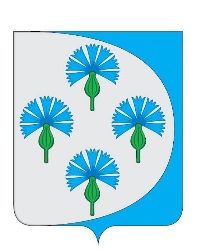 Российская Федерациясобрание представителей сельского поселения Черновский муниципального района Волжский Самарской областиЧЕТВЕРТОГО СОЗЫВА_________________________________________________________________РЕШЕНИЕ  от "06" июня 2022 г.                                                                                    № 125Об одобрении проекта соглашения о передаче осуществления части полномочий по вопросам местного значения от Администрации муниципального района Волжский Самарской области Администрации сельского поселения Черновский муниципального района Волжский Самарской области          В соответствии с Бюджетным кодексом Российской Федерации, пунктом 4 статьи 15 Федерального закона от 06.10.2003 № 131-ФЗ «Об общих принципах организации местного самоуправления в Российской Федерации», Уставом сельского поселения Черновский муниципального района Волжский Самарской области, Собрание представителей сельского поселения Черновский муниципального района Волжский Самарской области РЕШИЛО:          1. Одобрить проект соглашения, заключаемого между Администрацией муниципального района Волжский Самарской области  и Администрацией сельского поселения Черновский муниципального района Волжский Самарской области о передаче осуществления части полномочий по вопросам местного значения, согласно приложению к настоящему решению.         2. Установить, что реализация передаваемых полномочий будет осуществляться за счет финансового обеспечения в виде межбюджетных трансфертов из бюджета муниципального района Волжский Самарской области  в бюджет сельского поселения Черновский муниципального района Волжский Самарской области.        3. Разместить настоящее Решение на официальном сайте Администрации сельского поселения Черновский http://admchernovsky.ru и опубликовать в газете «Черновские вести».        4. Настоящее Решение вступает в силу со дня его подписания.Глава сельского поселения Черновскиймуниципального района Волжский               Самарской области		                                А.М. КузнецовПредседатель Собрания представителейсельского поселения Черновский  муниципального района Волжский                 Самарской области                                                Ю.А. Отгулев ПРИЛОЖЕНИЕк решению Собрания представителейсельского поселения Черновский муниципального района ВолжскийСамарской области06.06.2022 г.   № 125ПРОЕКТСоглашение  между администрацией муниципального района Волжский Самарской области и администрацией сельского поселения Черновский муниципального района Волжский Самарской области о передаче осуществления части полномочий по вопросам местного значения муниципального района г. Самара                	                                                                         «___»____________ 2022 г.Администрация муниципального района Волжский Самарской области (далее – Администрация муниципального района), в лице Главы муниципального района Волжский Самарской области Макридина Евгения Александровича, действующего на основании Устава муниципального района Волжский Самарской области и решения Собрания представителей муниципального района Волжский Самарской области № ________ от «_____»_____________ 2022 г., с одной стороны, иАдминистрация сельского поселения   Черновский муниципального района Волжский Самарской области (далее – Администрация поселения), в лице Главы поселения Кузнецова Алексея Михайловича, действующего на основании Устава сельского поселения Черновский  муниципального района Волжский Самарской области и решения Собрания представителей сельского поселения Черновский  муниципального района Волжский Самарской области     № 125 от «06» июня 2022  г., с другой стороны, в соответствии с частью 4 статьи 15 Федерального закона от 06.10.2003 г. № 131-ФЗ «Об общих принципах организации местного самоуправления в Российской Федерации», заключили настоящее Соглашение о нижеследующем:Статья 1. Предмет соглашения1.1. Предметом настоящего Соглашения является передача Администрацией муниципального района осуществления части своих полномочий по вопросам: - создания условий для развития сельскохозяйственного производства в поселении, в части проведения работ по уничтожению карантинных сорняков на землях сельскохозяйственного назначения, а также на землях, предназначенных для сельскохозяйственного производства, на территории сельского поселения Черновский                          муниципального района Волжский Самарской области.Статья  2. Права и обязанности сторон.2.1. Во исполнение настоящего Соглашения Администрация поселения:а) принимает на себя полномочия указанные в Статье 1 настоящего Соглашения   и самостоятельно определяет порядок их осуществления в соответствии с законом «Об общих принципах организации местного самоуправления в Российской Федерации» от 06.10.2003 № 131-ФЗ и настоящим Соглашением;б) обеспечивает учет интересов муниципального района и населения муниципального района по вопросам, определенным в Статье 1 настоящего Соглашения.2.2. Исполнение указанных полномочий, осуществляется структурными подразделениями Администрации поселения, в полномочия которого в соответствии с положением о данном структурном подразделении входит осуществление указанных полномочий, а также должностными лицами Администрации поселения, в должностные обязанности которых входит осуществление указанных полномочий;2.3. Во исполнение настоящего Соглашения Администрация муниципального района обеспечивает своевременное перечисление в бюджет поселения межбюджетных трансфертов, необходимых для осуществления переданных полномочий.Статья 3. Финансовое обеспечение переданного полномочия.3.1. Переданные настоящим Соглашением полномочия осуществляются за счет межбюджетных трансфертов, предоставляемых из бюджета муниципального района в бюджет поселения, в пределах перечисленных денежных средств.3.2. Объем указанных в пункте 3.1. межбюджетных трансфертов, предусматривается в решении Собрания представителей муниципального района о бюджете на 2022 финансовый год и плановый период 2023-2024 годов.3.3. Оплату труда должностных лиц Администрации поселения, непосредственно участвующих в осуществлении переданных полномочий, с начислениями производит Администрация поселения в соответствии со штатным расписанием и муниципальными правовыми актами поселения.3.4. Межбюджетные трансферты перечисляются не позднее 25 - го декабря 2022 года после предоставления документов, подтверждающих фактически произведенные расходы, носят целевой характер и используются Администрацией поселения в соответствии с бюджетным законодательством Российской Федерации.Стать 4. Срок действия Соглашения.4.1. Настоящее Соглашение вступает в силу со дня подписания сторонами и действует по 31.12.2022 г.Статья 5. Изменение условий Соглашения.5.1. Изменение условий настоящего Соглашения осуществляется по взаимному согласию Сторон путем заключения дополнительного соглашения и внесения изменений и дополнений в Соглашение.5.2. Основанием изменения и (или) дополнения Соглашения является изменение и (или) дополнение Федерального закона «Об общих принципах организации местного самоуправления в Российской Федерации» от 06.10.2003 № 131 – ФЗ, а также иных нормативных актов в части, касающейся, в частности, порядка заключения соглашений и передачи осуществления полномочий, решения вопросов местного значения, а также иных вопросов, связанных с Соглашением.Статья 6.Основания и порядок прекращение настоящего Соглашения.6.1. Настоящее соглашение может быть прекращено досрочно по следующим основаниям:1) по соглашению сторон; 2) в одностороннем порядке без обращения в суд в случаях: - существенного изменения законодательства, в связи с которым реализация переданных полномочий становится невозможной;6.2. Настоящее Соглашение может быть расторгнуто одной из Сторон в одностороннем порядке, в случаях существенного нарушения условий настоящего Соглашения.  Факты нарушения должны быть установлены в судебном порядке.6.3. Уведомление о намерении расторгнуть настоящее Соглашение в одностороннем порядке направляется одной из Сторон в письменном виде не менее чем за 2 месяца до даты предполагаемого расторжения настоящего Соглашения.Статья 7. Урегулирование споров.7.1. Споры, которые могут возникнуть при исполнении условий настоящего Соглашения, Стороны будут стремиться разрешать в порядке досудебного разбирательства путем переговоров, обмена письмами и другими способами.7.2. При не достижении взаимоприемлемого решения Стороны вправе передать спорный вопрос на разрешение в суд.7.3. По всем вопросам, не урегулированным в настоящем Соглашении, но прямо или косвенно вытекающим из отношений Сторон по нему, затрагивающим имущественные и иные интересы Сторон Соглашения, имея в виду необходимость защиты их охраняемых законом прав и интересов, Стороны настоящего Соглашения будут руководствоваться нормами и положениями действующего законодательства Российской Федерации.Статья   8. Ответственность сторон.8.1. Стороны несут ответственность за ненадлежащее исполнение обязанностей, предусмотренных Соглашением в соответствии с действующим законодательством. В случае неисполнения Соглашения стороны несут финансовую ответственность, предусмотренную Бюджетным кодексом Российской Федерации.8.2. Администрация поселения несет ответственность за исполнение полномочий в пределах выделенных средств межбюджетных трансфертов. Ответственность Администрации поселения наступает, если неисполнение (ненадлежащее исполнение) обязательств не вызвано неисполнением Администрацией муниципального района своих полномочий, в том числе по представлению Администрации поселения необходимой информации, документов и разъяснений.8.3. В случае не перечисления Администрацией муниципального района финансовых средств из бюджета муниципального района в бюджет поселения Администрация поселения вправе приостановить осуществление полномочий.8.4. Стороны не несут ответственность по своим обязательствам, если:1) в период действия настоящего Соглашения произошли изменения в действующем законодательстве, делающие невозможным их выполнение;2) невыполнение явилось следствием обстоятельств непреодолимой силы.8.5. Сторона, для которой возникли условия невозможности выполнения обязательств по настоящему Соглашению, обязана немедленно известить другую сторону о наступлении и прекращении вышеуказанных обстоятельств.8.6. Надлежащим подтверждением наличия вышеуказанных обстоятельств и их продолжительности будут служить документы Администрации поселения и Администрации муниципального района, а также соответствующих органов государственной власти.8.7. В случае изменения реквизитов сторон настоящего Соглашения последние обязаны в пятидневный срок уведомить об этом друг друга в письменной форме.8.8. Настоящее Соглашение подготовлено на 4 листах в двух экземплярах, по одному для каждой из Сторон, имеющих равную юридическую силу.                                             Подписи сторон:Глава муниципального района			Глава сельского поселенияВолжский Самарской области                           	Черновский муниципального							района Волжский Самарской области____________________Е.А.Макридин             ________________________А.М.Кузнецов     